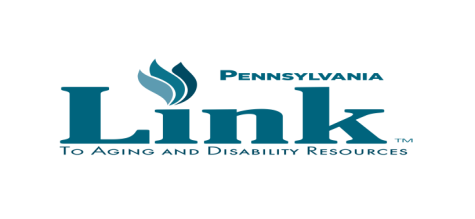 PA LINK TO AGING AND DISABILITY RESOURCESSERVICE AREA LEAD COORDINATORSSTATEWIDE TOLL-FREE NUMBER (800) 753-8827Updated 8/18/2022Service Area #1:  Erie Crawford Warren-Forest Clarion Venango Lead Link Coordinator:  Kathy Freeman (814) 336-1792 information@activeaging.orgService Area #2:  Lawrence Mercer Butler  Lead Link Coordinator:  Brittany Buzzelli Gilfillan (724) 431-1218 bbuzzell@co.butler.pa.usService Area #3:  Allegheny Beaver Fayette-Greene-Washington Lead Link Coordinator:  VacantService Area #4:  Cameron-Elk-McKean Clearfield Jefferson Potter Lead Link Coordinator:  Adam Bell (814) 765-2696   abell@ccaaa.netService Area #5:  Armstrong Indiana WestmorelandLead Link Coordinator:  Ken Wiltrout (724) 237-1242  kwiltrout@westmorelandca.orgService Area #6:  Blair Cambria Somerset Huntington-Bedford-Fulton 
Lead Link Coordinator:  Bethany Rietscha (814) 999-3004  brietscha@connexushsn.orgService Area #7:  Bradford-Sullivan-Susquehanna-Tioga Lead Link Coordinator:  Mike Taylor 	(570) 268-1261	mtaylor@bsstaaa.orgService Area #8:  Centre Columbia-Montour Lycoming-Clinton Northumberland Union-Snyder Schuylkill Lead Link Coordinator:  Melissa Bottorf (570) 428-3521 mbottorf2016@gmail.com 

Service Area #9:  Mifflin-Juniata Franklin Adams Cumberland Perry Dauphin York
Lead Link Coordinator: Ginger Monsted (717) 240-7888 vmonsted@ccpa.net

Service Area #10:  Monroe Pike Wayne 
Lead Link Coordinator:  Joan Marie Edel (570) 775-5550 Ext. 1304 jedel@pikepa.orgService Area #11:  Luzerne-Wyoming Lackawanna Carbon Lead Link Coordinator:  Julie Mann (610) 392-4254 ccaging14@ptd.net   Service Area #12:  Lehigh Northampton Lead Link Coordinator:  Kim Melusky, (610) 782-3096 kimberlymelusky@lehighcounty.orgService Area #13:  Berks Lancaster Lebanon Lead Link Coordinator:   Nicki Habecker 610-374-3195 Ext 603 nhabecker@berksencore.org Service Area #14:  Bucks Chester Montgomery Delaware 
Lead Link Coordinator:  Elizabeth Doan (484) 364-6981 buckschestermontgomerylink@aim.com
Delaware Coordinator: Valerie Simone-Spera (610) 499-1978 simonev@co.delaware.pa.us

Service Area #15:  Philadelphia 
Lead Link Coordinator:   Julie McNair (215) 765-9000 ext. 4116  julie.mcnair@pcacares.org
PA Link Network State Contacts
Aging and Disability Resources OfficePA Link Regional Coordinators
Linda YeomansSoutheast(717) 756-0376c-lyeomans@pa.govService Areas:  9,13,14,15Mark MorelliNorthwestc-mmorelli@pa.gov(717) 844-4965Service Areas:  1, 4, 7





Kimberly Minor
Northeast
c-kminor@pa.gov
(717) 461-0338Service Areas:  8, 10, 11, 12
Dawn BrownSouthwest (717) 480-8055
c-dawbrown@pa.gov 
Service Areas: 2, 3, 5, 6 
Program Manager – Patrick Lally (717) 783-4502
c-plally@pa.gov 